18.05.2020 r. - PONIEDZIAŁEKTEMAT: Zapisywanie i odczytywanie wyrażeń algebraicznych – ćwiczenia.Przeanalizuj, przepisz lub wydrukuj i wklej do zeszytu rozwiązania następujących zadań:Zad. 4 str. 203Ile zapłacił każdy z chłopców?Michał: 3 zeszyty i 2 ołówki: 3x + 2yFranek: 5 zeszytów i 4 ołówki: 5x + 4yZad. 5 str. 203m tuzinów to 12m sztukx metrów i y centymetrów to 100x + y centymetrówa ton i b kilogramów  to 1000a + b kilogramówZad. 6 str. 203Obwód to suma długości wszystkich boków, zatemObwód pierwszej figury: x + x + 3x + 4x + 2x = 11xObwód drugiej figury: ½ z + 3z + 4z + 6z + z = 14 ½ zZad. 8 str. 203m:np21/3 d  lub d : 3x + 102k · (-2)Rozwiąż samodzielnie: ćw. 2 str. 125, ćw. 3 str. 125 i 126 oraz zad. spr. 2 i 3 str. 204.W razie wątpliwości skontaktuj się z nauczycielem.19.05.2020 r. - WTOREKTEMAT: Zapisywanie i odczytywanie wyrażeń algebraicznych – rozwiązywanie zadań.Przeanalizuj, przepisz lub wydrukuj i wklej do zeszytu rozwiązania następujących zadań:Zad. 7 str. 203mnożeniepotęgowaniemnożeniemnożenieodejmowaniepotęgowaniedzielenieodejmowanieZad. 9 str. 203Ile znaczków łącznie mają dziewczynki?Małgosia:  xBasia: x + 5Kasia: x – 3Razem: x + x + 5 + x – 3 = 3x + 2Odp. Dziewczynki razem mają 3x +2 znaczków.Zad. 10 str. 203Ilu uczniów jest łącznie w tych klasach?VIa : kVIb : k + 4VIc : k – 3Razem: k + k + 4 + k – 3 = 3k + 1 Ile drzew rośnie w sadzie?jabłonie: pgrusze: 5prazem: p + 5p = 6pIlu uczniów może korzystać z czytelni?w ławkach trzyosobowych: 3x ucznióww ławkach dwuosobowych: 2p uczniówrazem: 3x + 2pZad. 11 str. 204Obwód prostokąta: x + 2x + x + 2x = 6xPole prostokąta: x · 2x = 2x2Rozwiąż samodzielnie: ćw. 2/126, ćw. 3/126,127, ćw. 4/127.   W razie wątpliwości skontaktuj się      z nauczycielem.      Rozwiązanie ćw. 4/127 prześlij do czwartku 21.05.2020r. na adres: psp.matematyka22@onet.pl21.05.2020 r. - CZWARTEKTEMAT: Wartość liczbowa wyrażenia algebraicznego.Obejrzyj na YouTube film „Obliczanie wartości wyrażeń algebraicznych ”  na kanale Tomasza Gwiazdy https://www.youtube.com/watch?v=afAHDJh-XOw.Przepisz lub wydrukuj i wklej do zeszytu:            Podstawiając liczby w miejsce liter i wykonując podane działania zgodnie z kolejnością,             otrzymamy wartość liczbową wyrażenia algebraicznego.  Np.    Oblicz wartość liczbową wyrażenia  -5x – 7 dla  x = 8            Wstawiamy liczbę 8 w miejsce x i obliczamy wartość liczbową tego wyrażenia:                                         - 5 · 8 – 7 = -40 – 7= -47Przeanalizuj przykłady w podręczniku – str. 205, 206.Zad. 3 str. 20613x – 5 dla x = ½ 13 · ½ - 5 = 6,5 – 5 = 1,5-2(x – 1)  dla x = -5,1-2(-5,1 – 1) = -2·(-6,1) = 12,2      c)   x2 + 1   dla x = -5            (-5)2 + 1 = 25 + 1 = 26      d)  (2x + 3) :  5   dla x = -7           [2 · (-7) + 3] : 5 = [-14 + 3] : 5 = (-11):5 = - 2,2Zad. 4 str. 206 Obwód kwadratu o boku a obliczamy ze wzoru: 4aa = 11 cm    zatem   obw = 4 · 11cm = 44 cma = 8,7cm    zatem   obw = 4 · 8,7cm = 34,8 cmZad. 6 str. 207b)5y – 2y   dla y = 4 ½       5y – 2y = 3y 3·4 ½ = 3·4,5 = 13,512a + 3a – 6a   dla a = 0,1112a + 3a – 6a = 15a – 6a = 9a9·0,11 = 0,99Zad. 9 str. 207x + 2x + x + 5 + 10 + 3x = 7x + 15    dla x = 117· 11 + 15 = 77 + 15 = 92Zad. 10 str. 207         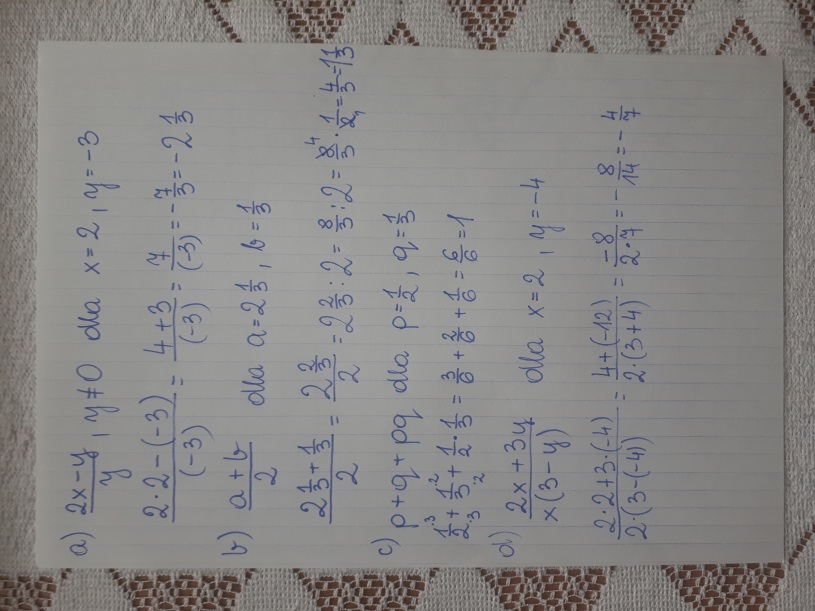  Rozwiąż: Zad. spr. 1 i 2 str. 208 oraz dokończ zad. 6 str. 207.21.05.2020 r. - PIĄTEKTEMAT: Zapisywanie równań. Liczba spełniająca równanie.Obejrzyj na YouTube film „Rozwiązywanie równań, liczba spełniająca równanie ”  na kanale Tomasza Gwiazdy https://www.youtube.com/watch?v=cfx0U50Gg6QPrzeanalizuj, przepisz lub wydrukuj i wklej do zeszytu:               Równanie z jedną niewiadomą to taki zapis, w którym po obu stronach znaku równości występują wyrażenia algebraiczne tylko z jedną, tą samą literą. Niewiadomą nazywa się literę występującą      w równaniu.Przykłady równań: 2x + 1 = 7,      10y – 5 = 12,      ½ z – 7 = 15,     3x + 2X = 123Przykład: Sprawdź, czy liczba 8 spełnia równanie 7x + 12 = 68.Równanie 7x + 12 = 68 ma lewa stronę i prawą stronę, a po środku znak równości.                                              7x + 12 = 68	L	            PJeżeli chcemy sprawdzić, czy liczba 8 spełnia to równanie, musimy tę liczbę wstawić zamiast litery x i obliczyć wartość liczbową lewej strony równania.L = 7x + 12 = 7· 8 + 12 = 56 + 12 = 68Następnie porównujemy uzyskany wynik z prawą stroną równania: P = 68. Ponieważ L = P, liczba 8 spełnia równanie.Przeanalizuj ćwiczenie 5 str. 209, 210 w podręczniku.Zad. 2 str.210n + 35 = 113  ,    n = 78x : 5 = 80 ,      x = 4003m = 33 ,    m = 11½ ·y = 11  lub y : 2 = 11,      y = 22Zad. 3 str.210x + 2x + x = 12x + 10 = 50x + 3,7 = 5 ½ Zad. 4 str.211sprawdź, która z liczb: -1, 1, 2 jest rozwiązaniem równania  2x – 3 = 1Sprawdzamy, czy liczba -1 spełnia równanie:  L = 2·(-1) – 3 = (-2) -3 = -5P = 1 L ≠ P, zatem liczba -1 nie spełnia równania.Sprawdzamy, czy liczba 1 spełnia równanie:  L = 2·1 – 3 = 2 -3 = -1P = 1 L ≠ P, zatem liczba 1 nie spełnia równania.Sprawdzamy, czy liczba 2 spełnia równanie:  L = 2· 2– 3 = 4 -3 = 1P = 1 L =  P, zatem liczba 2  spełnia równanie.Zad. spr.1 str.21112x = 60,    x = 53a = 21,   a = 74x = 48,   x = 12Rozwiąż: zad. 1 /201, ćw. 1 i 2 str. 132  oraz ćw. 4 str. 132, 133.